نظریه هوش‌های چندگانه گاردنر و انتخاب‌های شغلی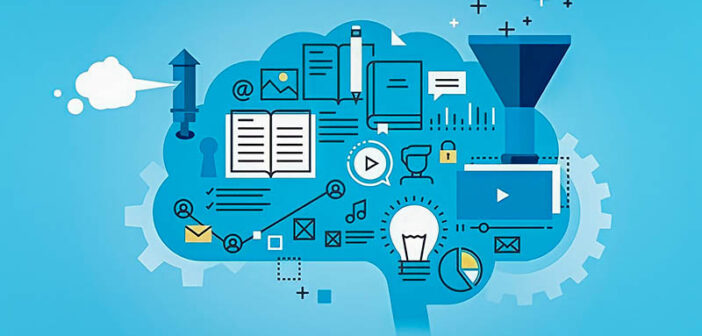 وقتی کلمه هوش را می‌شنوید، ممکن است بلافاصله مفهوم تست IQ به ذهنتان خطور کند. هوش اغلب به عنوان پتانسیل فکری ما تعریف می‌شود. چیزی که ما با آن متولد شده‌ایم، چیزی که بتوان آن را اندازه‌گیری کرد، و ظرفیتی که تغییر آن دشوار است. با این حال، در سال‌های اخیر دیدگاه‌های دیگری درباره هوش مطرح شده است. یکی از این تصورات، نظریه هوش‌های چندگانه است که توسط هاوارد گاردنر، روانشناس هاروارد ارائه شده است.نظریه هوش‌های چندگانه گاردنراین نظریه نشان می‌دهد که دیدگاه‌های روانسنجی سنتی هوش بسیار محدود است. گاردنر برای اولین بار نظریه خود را در سال 1983 در کتاب «چارچوب‌های ذهن: نظریه هوش‌های چندگانه» بیان کرد، جایی که او پیشنهاد کرد که همه افراد انواع مختلفی از «هوش» دارند. یک فرد ممکن است در یک زمینه خاص مانند هوش موسیقی قوی باشد، در حالی که به احتمال زیاد دارای طیف وسیعی از توانایی‌ها است. برای مثال، یک فرد ممکن است در هوش کلامی، موسیقیایی و طبیعت گرایانه قوی باشد.انتقادنظریه گاردنر مورد انتقاد روانشناسان و اساتید قرار گرفته است. این منتقدان استدلال می‌کنند که تعریف گاردنر از هوش بسیار گسترده است و هشت «هوش» متفاوت او صرفاً استعدادها، ویژگی‌های شخصیتی و توانایی‌ها را نشان می‌دهند. نظریه گاردنر همچنین از فقدان تحقیقات تجربی پشتیبانی می‌کند.با وجود این، نظریه هوش‌های چندگانه از محبوبیت قابل توجهی نزد اساتید برخوردار است. بسیاری از معلمان از هوش‌های چندگانه در فلسفه‌های تدریس خود استفاده می‌کنند و برای ادغام نظریه گاردنر در کلاس درس تلاش می‌کنند.یادگیری بیشتر در مورد هوش‌های چندگانه می‌تواند به شما در درک بهتر نقاط قوت خود کمک کند. در ادامه در مورد ویژگی‌های اصلی هر نوع هوش توضیح خواهیم داد. اگر هنوز مطمئن نیستید که کدام نوع شما را بهتر توصیف می‌کند، این آزمون می‌تواند به شما در کشف آن کمک کند.هوش بصری – فضاییافرادی که در هوش بصری-فضایی قوی هستند، در تجسم چیزها خوب هستند. این افراد اغلب با جهت‌ها و همچنین نقشه‌ها، نمودارها، فیلم‌ها و تصاویر رابطه خوبی دارند.نقاط قوتقضاوت بصری و فضاییمشخصات افراد دارای هوش بصری- فضایی:از خواندن و نوشتن لذت می‌برند.در کنار هم قرار دادن پازل‌ها خوب هستندتصاویر، جداول و نمودارها را به خوبی تفسیر کنیداز طراحی، نقاشی و هنرهای تجسمی لذت می‌برند.الگوها را به راحتی تشخیص دهیدانتخاب‌های شغلی بالقوهاگر در هوش بصری- فضایی قوی هستید، انتخاب‌های شغلی خوبی برای شما عبارتند از: معمار، هنرمند، مهندسهوش زبانی-کلامیافرادی که در هوش زبانی-کلامی قوی هستند، می‌توانند از کلمات به خوبی استفاده کنند، چه هنگام نوشتن و چه در هنگام صحبت کردن. این افراد معمولاً در نوشتن داستان، به خاطر سپردن اطلاعات و خواندن بسیار خوب هستند.نقاط قوتکلمات، زبان و نوشتارمشخصات افراد دارای هوش زبانی-کلامی:اطلاعات نوشتاری و گفتاری را به خاطر بسپارید.از خواندن و نوشتن لذت ببرید.مناظره کنید یا سخنرانی‌های متقاعدکننده داشته باشید.می‌توانند مسائل را به خوبی توضیح دهند.هنگام گفتن داستان از طنز استفاده کنید.انتخاب‌های شغلی بالقوهاگر در هوش زبانی-کلامی قوی هستید، انتخاب‌های شغلی خوبی برای شما عبارتند از: نویسنده / روزنامه نگار، وکیل، معلمهوش منطقی-ریاضیافرادی که در هوش منطقی-ریاضی قوی هستند، در استدلال، تشخیص الگوها و تجزیه و تحلیل منطقی مسائل مهارت دارند. این افراد تمایل دارند به طور مفهومی در مورد اعداد، روابط و الگوها فکر کنند.نقاط قوتتجزیه و تحلیل مسائل و عملیات ریاضیمشخصات افراد با هوش منطقی-ریاضی:مهارت حل مسئله عالی داشته باشید.از تفکر در مورد ایده‌های انتزاعی لذت ببرید. مانند انجام آزمایش‌های علمی.می‌تواند محاسبات پیچیده را حل کند.انتخاب‌های شغلی بالقوهاگر در هوش منطقی-ریاضی قوی هستید، انتخاب‌های شغلی خوب برای شما عبارتند از: دانشمند، ریاضیدان، برنامه نویس کامپیوتر، مهندس، حسابدارهوش بدنی- حرکتیگفته می‌شود کسانی که هوش جسمانی- حرکتی بالایی دارند در حرکات بدن، انجام اعمال و کنترل فیزیکی خوب هستند. افرادی که در این زمینه قوی هستند، هماهنگی و مهارت چشم و دست عالی دارند.نقاط قوتحرکت فیزیکی، کنترل حرکتیمشخصات افراد دارای هوش جسمانی- حرکتی:در رقص و ورزش مهارت دارند.از خلق اشیا با دستان لذت می‌برند.هماهنگی فیزیکی عالی دارند.به جای شنیدن یا دیدن، با انجام دادن به خاطر می‌سپارند.هوش موسیقاییافرادی که هوش موسیقایی قوی دارند در الگوها، ریتم‌ها و صداها خوب فکر می‌کنند. آنها قدردانی زیادی از موسیقی دارند و اغلب در آهنگسازی و اجرای موسیقی خوب هستند.نقاط قوتریتم و موسیقیمشخصات افراد با هوش موسیقایی:از آواز خواندن و نواختن آلات موسیقی لذت می‌برند.الگوها و آهنگ‌های موسیقی را به راحتی تشخیص می‌دهند.آهنگ‌ها و ملودی‌ها را به خاطر بسپارید.درک کاملی از ساختار، ریتم و نت‌های موسیقی داشته باشید.انتخاب‌های شغلی بالقوهاگر در هوش موسیقی قوی هستید، انتخاب‌های شغلی خوب برای شما عبارتند از: نوازنده، آهنگساز، خواننده، معلم موسیقی، رهبر ارکسترهوش بین فردیکسانی که هوش بین فردی قوی دارند در درک و تعامل با افراد دیگر خوب هستند. این افراد در ارزیابی احساسات، انگیزه‌ها، خواسته‌ها و نیات اطرافیان خود مهارت دارند.نقاط قوتدرک و ارتباط با افراد دیگرمشخصات افراد دارای هوش بین فردی:ارتباط کلامی خوبی دارند.در برقراری ارتباط غیرکلامی مهارت دارند.موقعیت‌ها را از منظرهای مختلف می‌بینند.با دیگران روابط مثبت ایجاد کنید.قادر به حل تعارضات در گروه هستند. انتخاب‌های شغلی بالقوهاگر در هوش بین فردی قوی هستید، انتخاب‌های شغلی خوب برای شما عبارتند از: روانشناس، فیلسوف، مشاور، فروشنده، سیاستمدارهوش درون فردیافرادی که از نظر هوش درون فردی قوی هستند در آگاهی از حالات عاطفی، احساسات و انگیزه‌های خود خوب هستند. آنها تمایل دارند از بازتاب و تحلیل خود لذت ببرند، از جمله رویاپردازی، کاوش در روابط با دیگران، و ارزیابی نقاط قوت شخصی خود.نقاط قوتدرون نگری و خود اندیشیمشخصات افراد دارای هوش درون فردی:نقاط قوت و ضعف خود را به خوبی تجزیه و تحلیل می‌کنند.از تجزیه و تحلیل نظریه‌ها و ایده‌ها لذت می‌برند.خودآگاهی عالی دارند.اساس انگیزه‌ها و احساسات خود را درک می‌کنند.انتخاب‌های شغلی بالقوهاگر در هوش درون فردی قوی هستید، انتخاب‌های شغلی خوب برای شما عبارتند از: فیلسوف، نویسنده، نظریه پرداز، دانشمندهوش طبیعت گرایانهناتورالیستی جدیدترین افزوده شده به نظریه گاردنر است و با مقاومت بیشتری نسبت به هفت هوش اولیه او مواجه شده است. به گفته گاردنر، افرادی که در این نوع هوش بالا هستند، بیشتر با طبیعت هماهنگ هستند و اغلب علاقه مند به پرورش، کاوش در محیط و یادگیری در مورد گونه‌های دیگر هستند. گفته می شود که این افراد از تغییرات حتی جزئی در محیط خود بسیار آگاه هستند.نقاط قوتیافتن الگوها و روابط با طبیعتمشخصات افراد با هوش طبیعت گرایانه:به موضوعاتی مانند گیاه شناسی، زیست شناسی و جانورشناسی علاقمند هستند.اطلاعات را به راحتی دسته‌بندی و فهرست‌بندی می‌کنند.از کمپینگ، باغبانی، پیاده‌روی و کاوش در فضای باز لذت می‌برند.از یادگیری موضوعات ناآشنا که هیچ ارتباطی با طبیعت ندارند، بیزار هستند.انتخاب‌های شغلی بالقوهاگر در هوش طبیعت گرایانه قوی هستید، انتخاب‌های شغلی خوب برای شما عبارتند از: زیست‌شناس، محافظه کار، باغبان، مزرعه‌دار